Краевое государственное общеобразовательное бюджетное учреждение «Первомайская специальная (коррекционная) общеобразовательная школа-интернат»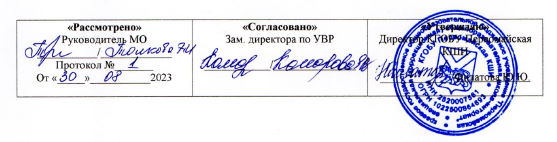 РАБОЧАЯ ПРОГРАММА по учебному предмету «Профильный труд» («Столярное дело»)5 класс вариант 1(для обучающихся с интеллектуальными нарушениями)Срок реализации: 2023 – 2024 г.г.Учитель: Халявкин Николай Васильевич с. Первомайское 2023 годСОДЕРЖАНИЕI.	ПОЯСНИТЕЛЬНАЯ ЗАПИСКА …………………………………………3II.	СОДЕРЖАНИЕ ОБУЧЕНИЯ ……………………………………………10III.	ТЕМАТИЧЕСКОЕ ПЛАНИРОВАНИЕ …………………………………12I.	ПОЯСНИТЕЛЬНАЯ ЗАПИСКАРабочая программа по учебному предмету «Профильный труд» («Столярное дело») составлена на основе Федеральной адаптированной основной образовательной программы обучающихся с умственной отсталостью (интеллектуальными нарушениями) (далее ФАООП УО вариант 1), утвержденной приказом Министерства просвещения России от 24.11.2022г. № 1026 ФАООП УО (вариант 1) адресована обучающимся с легкой умственной отсталостью (интеллектуальными нарушениями) с учетом реализации их особых образовательных потребностей, а также индивидуальных особенностей и возможностей.Учебный предмет «Профильный труд» («Столярное дело») относится к предметной области «Технология» и является обязательной частью учебного плана. Рабочая программа по учебному предмету «Профильный труд» («Столярное дело») в 5 классе в соответствии с учебным планом рассчитана на 34 учебные недели и составляет 68 часа в год (2 часа в неделю).Федеральная адаптированная основная общеобразовательная программа определяет цель и задачи учебного предмета «Профильный труд».Цель обучения - всестороннее развитие личности обучающихся с умственной отсталостью (интеллектуальными нарушениям) среднего возраста в процессе формирования их трудовой культуры.Задачи обучения:-	развитие социально ценных качеств личности (потребности в труде, трудолюбия, уважения к людям труда, общественной активности);-	обучение обязательному общественно полезному, производительному труду; подготовка обучающихся к выполнению необходимых и доступных видов труда дома, в семье и по месту жительства;-	расширение знаний о материальной культуре как продукте творческой предметно-преобразующей деятельности человека;-	расширение культурного кругозора, обогащение знаний о культурно-исторических традициях в мире вещей;-	расширение знаний о материалах и их свойствах, технологиях использования;-	ознакомление с ролью человека-труженика и его местом на современном производстве;-	ознакомление с массовыми рабочими профессиями, формирование устойчивых интересов к определенным видам труда, побуждение к сознательному выбору профессии и получение первоначальной профильной трудовой подготовки;-	формирование представлений о производстве, структуре производственного процесса, деятельности производственного предприятия, содержании и условиях труда по массовым профессиям, с которыми связаны профили трудового обучения в образовательной организации;-	ознакомление с условиями и содержанием обучения по различным профилям и испытание своих сил в процессе практических работ по одному из выбранных профилей в условиях школьных учебно-производственных мастерских в соответствии с физическими возможностями и состоянием здоровья обучающихся;-	формирование трудовых навыков и умений, технических, технологических, конструкторских и первоначальных экономических знаний, необходимых для участия в общественно полезном, производительном труде;-	формирование знаний о научной организации труда и рабочего места, планировании трудовой деятельности;-	совершенствование практических умений и навыков использования различных материалов в предметно-преобразующей деятельности;-	коррекция и развитие познавательных психических процессов (восприятия, памяти, воображения, мышления, речи);-	коррекция и развитие умственной деятельности (анализ, синтез, сравнение, классификация, обобщение);-	коррекция и развитие сенсомоторных процессов в процессе формирование практических умений;-	развитие регулятивной функции деятельности (включающей целеполагание, планирование, контроль и оценку действий и результатов деятельности в соответствии с поставленной целью);-	формирование информационной грамотности, умения работать с различными источниками информации;-	формирование коммуникативной культуры, развитие активности, целенаправленности, инициативности.Рабочая программа по учебному предмету «Профильный труд» («Столярное дело») в 5 классе определяет следующие задачи:-	формирование знаний о санитарно - гигиенических требованиях к рабочим местам; оборудовании рабочих мест и правил работы за ними;-	формирование знаний о пиломатериалы: виды, использование, названия;-	формирование знаний о дереве: основные части;-	формирование знаний о правилах техники безопасности при работе ручным столярным инструментом;-	формирование знаний о правилах техники безопасности при работе на сверлильном станке;-	формирование знаний о техническом рисунке, эскизе и чертеж; назначение, выполнение простейших чертежей, обозначение размеров;-	формирование знаний об устройстве и применении столярных инструментов и приспособлений;-	формирование умений работать ручным столярным инструментом;-	формирование умений читать простейшие чертежи;-	формирование умений делать разметку столярным угольником и линейкой;-	формирование умений выполнять простые столярные соединения.Планируемые результаты освоения рабочей программыпо учебному предмету «Профильный труд» («Столярное дело») в 5 классеЛичностные результаты:-	сформированность начальных представлений о собственных возможностях;-	овладение начальными трудовыми навыками, используемыми в повседневной жизни;-	владение начальными навыками коммуникации и принятыми нормами социального взаимодействия;-	сформированность начальных навыков сотрудничества с взрослыми и сверстниками на уроках профильного труда;-	воспитание эстетических потребностей, ценностей и чувств;-	сформированность установки на	бережное отношение к материальным ценностям.Уровни достижения предметных результатовпо учебному предмету «Профильный труд» («Столярное дело»)в 5 классеМинимальный уровень:-	знать правила техники безопасности;-	понимать значимость организации школьного рабочего места, обеспечивающего внутреннюю дисциплину;-	знать названия некоторых материалов изделий, которые из них изготавливаются и применяются в быту;-	иметь представления об основных свойствах используемых материалов;-	знать правила хранения материалов и санитарно-гигиенических требований при работе с производственными материалами;-	уметь отобрать (с помощью учителя) материалы и инструменты, необходимые для работы;-	иметь представления о принципах действия, общем устройстве верстака, столярного угольника, столярной ножовки, рашпиля, драчевого напильника, шлифовальной шкурки, электровыжигателя, ручной дрели, коловорота, шила, рубанка, лучковой пилы, лобзика, сверлильного станка;-	читать (с помощью учителя) технологическую карту, чертеж, используемые в процессе изготовления изделия;-	соблюдать в процессе выполнения трудовых заданий порядок и аккуратность.Достаточный уровень:-	знать правила техники безопасности и соблюдать их;-	понимать значимость организации школьного рабочего места, обеспечивающего внутреннюю дисциплину и умение организовывать своё рабочее место;-	производить самостоятельный отбор материала и инструментов, необходимых для работы;-	определять возможности различных материалов, их целенаправленный выбор (с помощью учителя) в соответствии с физическими, декоративно-художественными и конструктивными свойствами в зависимости от задач предметно-практической деятельности;-	экономно расходовать материалы;-	планировать предстоящую практическую работу;-	знать оптимальные и доступные технологические приемы ручной и машинной обработки столярных материалов в зависимости от их свойств и поставленных целей;-	осуществлять текущий самоконтроль выполняемых практических действий и корректировку хода практической работы;-	уметь определять виды пиломатериалов, знать их свойства;-	понимать общественную значимость своего труда, своих достижений в области трудовой деятельности.Оценка предметных результатов осуществляется по итогам индивидуального и фронтального опроса обучающихся, выполнения самостоятельных работ (по темам уроков), контрольных работ (входных, текущих, промежуточных и итоговых) и тестовых заданий. При оценке предметных результатов учитывается уровень самостоятельности обучающегося и особенности его развития.Система оценки достижения обучающимисяс умственной отсталостью планируемых результатов освоения рабочей программы по учебному предмету «Профильный труд» («Столярное дело») в 5 классеОценка личностных результатов предполагает, прежде всего, оценку продвижения обучающегося в овладении социальными (жизненными) компетенциями, может быть представлена в условных единицах:-	0 баллов - нет фиксируемой динамики;-	1 балл - минимальная динамика;-	2 балла - удовлетворительная динамика;-	3 балла - значительная динамика.Критерии оценки предметных результатовТеоретическая часть:Оценка «5» ставится, если:-	теоретический материал усвоен в полном объёме;-	изложен без существенных ошибок с применением профессиональной терминологии.Оценка «4» ставится, если:-	в усвоении теоретического материала допущены незначительные пробелы, ошибки,-	материал изложен неточно,-	применялись дополнительные наводящие вопросы.Оценка «3» ставится, если:-	в усвоении теоретического материала имеются существенные пробелы,-	ответ не самостоятельный,-	дополнительные наводящие вопросы.Оценка «2» не ставится.Практическая часть:Оценка «5» ставится если:-	качество выполненной работы полностью соответствует технологическим требованиям-	работа выполнена самостоятельно.Оценка «4» ставится если:-	к качеству выполненной работы имеются замечания;-	качество частично не соответствует технологическим требованиям;-	работа выполнена самостоятельно.Оценка «3» ставится если:-	качество выполненной работы не соответствует технологическим требованиям;-	работа выполнена с помощью учителя. Оценка «2» не ставится.II.	СОДЕРЖАНИЕ ОБУЧЕНИЯОбучение профильному труду в 5 классе носит практическую направленность и тесно связано с другими учебными предметами, жизнью, готовит обучающихся к овладению профессионально-трудовыми знаниями и навыками.В 5 классе обучающиеся знакомятся:-	с названием наиболее распространенных пород древесины;-	с основными частями дерева;-	с названием пиломатериалов и их использованием;-	с устройством сверлильного станка;-	с названием основных инструментов для пиления;-	с названием основных инструментов для разметки;-	с изготовлением простейших игрушек из древесного материала;-	с элементами выжигания по дереву;-	с видами соединения деталей.Распределение учебного материала осуществляется концентрически, что позволяет обеспечить постепенный переход от исключительно практического изучения профильного труда к практико-теоретическому изучению, с обязательным учётом значимости усваиваемых знаний и умений формирования жизненных компетенций.Программа по профильному труду включает теоретические и практические занятия. При составлении программы учтены принципы повторяемости пройденного материала и постепенного ввода нового.Преподавание профильного труда базируется на знаниях, получаемых обучающимися на уроках математики, естествознания, истории и других предметов. Данная программа предусматривает обязательное обсуждение характеристик изделия, продумывание плана предстоящей работы, оценку сделанного. Большое внимание уделяется технике безопасности.Содержание разделовIII.	ТЕМАТИЧЕСКОЕ ПЛАНИРОВАНИЕ№Название темыКол-вочасовСамостоятельнаяработа1Промышленная заготовка древесины42Пиление столярное ножовкой1213Сверление отверстий на станке. Изготовление подставки под карандаши104Выжигание. Подставка под карандаши615Пиление лучковой пилой26Строгание рубанком127Соединение деталей шурупами818Изготовление кухонной утвари141Итого:684№№Тема урокаТема урокаТема урокаКол-вочасовКол-вочасовПрограммное содержаниеПрограммное содержаниеПрограммное содержаниеДифференциация видов деятельностиДифференциация видов деятельностиДифференциация видов деятельностиДифференциация видов деятельностиДифференциация видов деятельностиДифференциация видов деятельности№№Тема урокаТема урокаТема урокаКол-вочасовКол-вочасовПрограммное содержаниеПрограммное содержаниеПрограммное содержаниеМинимальныйуровеньМинимальныйуровеньМинимальныйуровеньДостаточныйуровеньДостаточныйуровеньДостаточныйуровень              1 ч – 16 час.              1 ч – 16 час.              1 ч – 16 час.              1 ч – 16 час.              1 ч – 16 час.              1 ч – 16 час.              1 ч – 16 час.              1 ч – 16 час.              1 ч – 16 час.              1 ч – 16 час.              1 ч – 16 час.              1 ч – 16 час.              1 ч – 16 час.              1 ч – 16 час.              1 ч – 16 час.              1 ч – 16 час.Промышленная заготовка древесины – 4 часаПромышленная заготовка древесины – 4 часаПромышленная заготовка древесины – 4 часаПромышленная заготовка древесины – 4 часаПромышленная заготовка древесины – 4 часаПромышленная заготовка древесины – 4 часаПромышленная заготовка древесины – 4 часаПромышленная заготовка древесины – 4 часаПромышленная заготовка древесины – 4 часаПромышленная заготовка древесины – 4 часаПромышленная заготовка древесины – 4 часаПромышленная заготовка древесины – 4 часаПромышленная заготовка древесины – 4 часаПромышленная заготовка древесины – 4 часаПромышленная заготовка древесины – 4 часаПромышленная заготовка древесины – 4 часа11Вводное занятие. История возникновения столярного дела. Значение столярного дела в жизни человека. Правила поведения и техника безопасности в кабинете профильного трудаВводное занятие. История возникновения столярного дела. Значение столярного дела в жизни человека. Правила поведения и техника безопасности в кабинете профильного трудаВводное занятие. История возникновения столярного дела. Значение столярного дела в жизни человека. Правила поведения и техника безопасности в кабинете профильного труда11Просмотр видеофрагмента «История столярного дела». Обсуждение и анализ увиденного. Выделение главного из видеоматериала. Знакомство с задачами обучения и планом работы на год и четверть.Знакомство с инструктажем по технике безопасности. Организация рабочего места. Подготовка рабочей формы, материалов и инструментов. Распределение рабочих мест.Просмотр видеофрагмента «История столярного дела». Обсуждение и анализ увиденного. Выделение главного из видеоматериала. Знакомство с задачами обучения и планом работы на год и четверть.Знакомство с инструктажем по технике безопасности. Организация рабочего места. Подготовка рабочей формы, материалов и инструментов. Распределение рабочих мест.Просмотр видеофрагмента «История столярного дела». Обсуждение и анализ увиденного. Выделение главного из видеоматериала. Знакомство с задачами обучения и планом работы на год и четверть.Знакомство с инструктажем по технике безопасности. Организация рабочего места. Подготовка рабочей формы, материалов и инструментов. Распределение рабочих мест.Называют мастерскую, повторяют правила поведения в мастерской. Умеют организовать рабочее место с помощью учителя.Готовят рабочую форму, материалы, инструменты. Распределяют рабочие местаНазывают мастерскую, повторяют правила поведения в мастерской. Умеют организовать рабочее место с помощью учителя.Готовят рабочую форму, материалы, инструменты. Распределяют рабочие местаНазывают мастерскую, повторяют правила поведения в мастерской. Умеют организовать рабочее место с помощью учителя.Готовят рабочую форму, материалы, инструменты. Распределяют рабочие местаЗнакомятся с задачами обучения в 5 классе, правилами поведения в мастерской, сведениями о профессии столяр. Готовят рабочую форму, материалы, инструменты. Умеют организовать рабочее место. Распределяют рабочие местаЗнакомятся с задачами обучения в 5 классе, правилами поведения в мастерской, сведениями о профессии столяр. Готовят рабочую форму, материалы, инструменты. Умеют организовать рабочее место. Распределяют рабочие местаЗнакомятся с задачами обучения в 5 классе, правилами поведения в мастерской, сведениями о профессии столяр. Готовят рабочую форму, материалы, инструменты. Умеют организовать рабочее место. Распределяют рабочие места22Дерево: основные части. Древесина: виды.Дерево: основные части. Древесина: виды.Дерево: основные части. Древесина: виды.11Знакомство с деревом: основные части (крона, ствол, корень).Знакомство с породами: хвойные, лиственные. Выделение частей дерева. Определение пород деревьев, используемые для работы Оформление видов древесины в тетради.Знакомство с деревом: основные части (крона, ствол, корень).Знакомство с породами: хвойные, лиственные. Выделение частей дерева. Определение пород деревьев, используемые для работы Оформление видов древесины в тетради.Знакомство с деревом: основные части (крона, ствол, корень).Знакомство с породами: хвойные, лиственные. Выделение частей дерева. Определение пород деревьев, используемые для работы Оформление видов древесины в тетради.Знакомятся с деревом: основные части (крона, ствол, корень).Знакомятся с породами: хвойные, лиственные. Выделяют частей дерева. Определяют породы деревьев, используемые для работы с помощью учителя.Оформляют виды древесины в тетрадиЗнакомятся с деревом: основные части (крона, ствол, корень).Знакомятся с породами: хвойные, лиственные. Выделяют частей дерева. Определяют породы деревьев, используемые для работы с помощью учителя.Оформляют виды древесины в тетрадиЗнакомятся с деревом: основные части (крона, ствол, корень).Знакомятся с породами: хвойные, лиственные. Выделяют частей дерева. Определяют породы деревьев, используемые для работы с помощью учителя.Оформляют виды древесины в тетрадиЗнакомятся с деревом: основные части (крона, ствол, корень).Знакомятся с породами: хвойные, лиственные. Выделяют частей дерева. Определяют породы деревьев, используемые для работы. Оформляют виды древесины в тетрадиЗнакомятся с деревом: основные части (крона, ствол, корень).Знакомятся с породами: хвойные, лиственные. Выделяют частей дерева. Определяют породы деревьев, используемые для работы. Оформляют виды древесины в тетрадиЗнакомятся с деревом: основные части (крона, ствол, корень).Знакомятся с породами: хвойные, лиственные. Выделяют частей дерева. Определяют породы деревьев, используемые для работы. Оформляют виды древесины в тетради33Пиломатериалы: виды, использование.Пиломатериалы: виды, использование.Пиломатериалы: виды, использование.22Знакомство с пиломатериалами: виды, использование. Знакомство с доской: виды (обрезная, необрезная), размеры (ширина, толщина).Знакомство с бруском: форма, грани, ребра, их взаиморасположение (под прямым углом), торец. Определение видов пиломатериалов, определение граней.Знакомство с пиломатериалами: виды, использование. Знакомство с доской: виды (обрезная, необрезная), размеры (ширина, толщина).Знакомство с бруском: форма, грани, ребра, их взаиморасположение (под прямым углом), торец. Определение видов пиломатериалов, определение граней.Знакомство с пиломатериалами: виды, использование. Знакомство с доской: виды (обрезная, необрезная), размеры (ширина, толщина).Знакомство с бруском: форма, грани, ребра, их взаиморасположение (под прямым углом), торец. Определение видов пиломатериалов, определение граней.Знакомятся с пиломатериалами: виды, использование.Знакомятся с доской: виды (обрезная, необрезная), размеры (ширина, толщина).Знакомятся с бруском: форма, грани, ребра, их взаиморасположение (под прямым углом), торец. Определяют виды пиломатериалов с помощью учителя, определяют граниЗнакомятся с пиломатериалами: виды, использование.Знакомятся с доской: виды (обрезная, необрезная), размеры (ширина, толщина).Знакомятся с бруском: форма, грани, ребра, их взаиморасположение (под прямым углом), торец. Определяют виды пиломатериалов с помощью учителя, определяют граниЗнакомятся с пиломатериалами: виды, использование.Знакомятся с доской: виды (обрезная, необрезная), размеры (ширина, толщина).Знакомятся с бруском: форма, грани, ребра, их взаиморасположение (под прямым углом), торец. Определяют виды пиломатериалов с помощью учителя, определяют граниЗнакомятся с пиломатериалами: виды, использование.Знакомятся с доской: виды (обрезная, необрезная), размеры (ширина, толщина).Знакомятся с бруском: форма грани, ребра, их взаиморасположение (под прямым углом), торец. Определяют виды пиломатериалов, определяют граниЗнакомятся с пиломатериалами: виды, использование.Знакомятся с доской: виды (обрезная, необрезная), размеры (ширина, толщина).Знакомятся с бруском: форма грани, ребра, их взаиморасположение (под прямым углом), торец. Определяют виды пиломатериалов, определяют граниЗнакомятся с пиломатериалами: виды, использование.Знакомятся с доской: виды (обрезная, необрезная), размеры (ширина, толщина).Знакомятся с бруском: форма грани, ребра, их взаиморасположение (под прямым углом), торец. Определяют виды пиломатериалов, определяют граниПиление столярное ножовкой – 12 часовПиление столярное ножовкой – 12 часовПиление столярное ножовкой – 12 часовПиление столярное ножовкой – 12 часовПиление столярное ножовкой – 12 часовПиление столярное ножовкой – 12 часовПиление столярное ножовкой – 12 часовПиление столярное ножовкой – 12 часовПиление столярное ножовкой – 12 часовПиление столярное ножовкой – 12 часовПиление столярное ножовкой – 12 часовПиление столярное ножовкой – 12 часовПиление столярное ножовкой – 12 часовПиление столярное ножовкой – 12 часовПиление столярное ножовкой – 12 часовПиление столярное ножовкой – 12 часов44Столярные устройства и приспособления: виды устройство, применение. Техника безопасности при пиленииСтолярные устройства и приспособления: виды устройство, применение. Техника безопасности при пиленииСтолярные устройства и приспособления: виды устройство, применение. Техника безопасности при пилении22Знакомство со столярными устройствами и приспособлениями: виды (измерительная линейка, столярный угольник, столярная ножовка, стусло) устройство, применение.Знакомство со столярной ножовкой.Техника безопасности при пилении. Выбор пил для работы. Определение ножовок для продольного и поперечного пиленияЗнакомство со столярными устройствами и приспособлениями: виды (измерительная линейка, столярный угольник, столярная ножовка, стусло) устройство, применение.Знакомство со столярной ножовкой.Техника безопасности при пилении. Выбор пил для работы. Определение ножовок для продольного и поперечного пиленияЗнакомство со столярными устройствами и приспособлениями: виды (измерительная линейка, столярный угольник, столярная ножовка, стусло) устройство, применение.Знакомство со столярной ножовкой.Техника безопасности при пилении. Выбор пил для работы. Определение ножовок для продольного и поперечного пиленияЗнакомятся со столярными устройствами и приспособлениями: виды (измерительная линейка, столярный угольник, столярная ножовка, стусло) устройство, применение. Знакомятся со столярной ножовкой.Соблюдают технику безопасности при пилении. Выбирают ножовку для работы. Определяют ножовки для продольного и поперечного пиления с помощью учителя.Знакомятся со столярными устройствами и приспособлениями: виды (измерительная линейка, столярный угольник, столярная ножовка, стусло) устройство, применение. Знакомятся со столярной ножовкой.Соблюдают технику безопасности при пилении. Выбирают ножовку для работы. Определяют ножовки для продольного и поперечного пиления с помощью учителя.Знакомятся со столярными устройствами и приспособлениями: виды (измерительная линейка, столярный угольник, столярная ножовка, стусло) устройство, применение. Знакомятся со столярной ножовкой.Соблюдают технику безопасности при пилении. Выбирают ножовку для работы. Определяют ножовки для продольного и поперечного пиления с помощью учителя.Знакомятся со столярными устройствами и приспособлениями: виды (измерительная линейка, столярный угольник, столярная ножовка, стусло) устройство, применение. Знакомятся со столярной ножовкой.Соблюдают технику безопасности при пилении. Выбирают ножовку для работы.  Определяют ножовки для продольного и поперечного пиления.Знакомятся со столярными устройствами и приспособлениями: виды (измерительная линейка, столярный угольник, столярная ножовка, стусло) устройство, применение. Знакомятся со столярной ножовкой.Соблюдают технику безопасности при пилении. Выбирают ножовку для работы.  Определяют ножовки для продольного и поперечного пиления.Знакомятся со столярными устройствами и приспособлениями: виды (измерительная линейка, столярный угольник, столярная ножовка, стусло) устройство, применение. Знакомятся со столярной ножовкой.Соблюдают технику безопасности при пилении. Выбирают ножовку для работы.  Определяют ножовки для продольного и поперечного пиления.55Пиление брусков, выстроганных по толщине и ширинеПиление брусков, выстроганных по толщине и ширинеПиление брусков, выстроганных по толщине и ширине22Знакомство с назначением пиления. Пиление как основной процесс резания при обработке древесины.Знакомство со столярным верстаком.Формирование правильной хватки и рабочей позы при пилении.Знакомство с правилами пиления заготовок по длине и ширине.Разметка и выпиливание бруска из доски по ширине и толщине. Пиление деревянных брусков различного сечения.Знакомство с назначением пиления. Пиление как основной процесс резания при обработке древесины.Знакомство со столярным верстаком.Формирование правильной хватки и рабочей позы при пилении.Знакомство с правилами пиления заготовок по длине и ширине.Разметка и выпиливание бруска из доски по ширине и толщине. Пиление деревянных брусков различного сечения.Знакомство с назначением пиления. Пиление как основной процесс резания при обработке древесины.Знакомство со столярным верстаком.Формирование правильной хватки и рабочей позы при пилении.Знакомство с правилами пиления заготовок по длине и ширине.Разметка и выпиливание бруска из доски по ширине и толщине. Пиление деревянных брусков различного сечения.Знакомятся с назначением пиления.Знакомятся со столярным верстаком.Формируют правильную хватку и рабочую позу при пилении.Применяют правила пиления заготовок по длине и ширине.Размечают и выпиливают брусок из доски по ширине и толщине с помощью учителя.Пилят деревянные бруски различного сечения.Знакомятся с назначением пиления.Знакомятся со столярным верстаком.Формируют правильную хватку и рабочую позу при пилении.Применяют правила пиления заготовок по длине и ширине.Размечают и выпиливают брусок из доски по ширине и толщине с помощью учителя.Пилят деревянные бруски различного сечения.Знакомятся с назначением пиления.Знакомятся со столярным верстаком.Формируют правильную хватку и рабочую позу при пилении.Применяют правила пиления заготовок по длине и ширине.Размечают и выпиливают брусок из доски по ширине и толщине с помощью учителя.Пилят деревянные бруски различного сечения.Знакомятся с назначением пиления.Пиление как основной процесс резания при обработке древесины. Знакомятся со столярным верстаком.Формируют правильную хватку и рабочую позу при пилении.Применяют правила пиления заготовок по длине и ширине.Размечают и выпиливают брусок из доски по ширине и толщине.Пилят деревянные бруски различного сечения.Знакомятся с назначением пиления.Пиление как основной процесс резания при обработке древесины. Знакомятся со столярным верстаком.Формируют правильную хватку и рабочую позу при пилении.Применяют правила пиления заготовок по длине и ширине.Размечают и выпиливают брусок из доски по ширине и толщине.Пилят деревянные бруски различного сечения.Знакомятся с назначением пиления.Пиление как основной процесс резания при обработке древесины. Знакомятся со столярным верстаком.Формируют правильную хватку и рабочую позу при пилении.Применяют правила пиления заготовок по длине и ширине.Размечают и выпиливают брусок из доски по ширине и толщине.Пилят деревянные бруски различного сечения.66Пиление в стуслеПиление в стуслеПиление в стусле22Знакомство с пилением вдоль и поперек волокон.Знакомство с понятиями плоская поверхность, миллиметр, припуск на обработку.Пиление в стусле под углом деталей, выстроганных по длине и ширинеЗнакомство с пилением вдоль и поперек волокон.Знакомство с понятиями плоская поверхность, миллиметр, припуск на обработку.Пиление в стусле под углом деталей, выстроганных по длине и ширинеЗнакомство с пилением вдоль и поперек волокон.Знакомство с понятиями плоская поверхность, миллиметр, припуск на обработку.Пиление в стусле под углом деталей, выстроганных по длине и ширинеЗнакомятся с пилением вдоль и поперек волокон. Пилят в стусле под углом деталей, выстроганных по длине и ширине с помощью учителяЗнакомятся с пилением вдоль и поперек волокон. Пилят в стусле под углом деталей, выстроганных по длине и ширине с помощью учителяЗнакомятся с пилением вдоль и поперек волокон. Пилят в стусле под углом деталей, выстроганных по длине и ширине с помощью учителяЗнакомятся с пилением вдоль и поперек волокон. Знакомятся с понятиями плоская поверхность, миллиметр, припуск на обработку.Пилят в стусле под углом деталей, выстроганных по длине и ширинеЗнакомятся с пилением вдоль и поперек волокон. Знакомятся с понятиями плоская поверхность, миллиметр, припуск на обработку.Пилят в стусле под углом деталей, выстроганных по длине и ширинеЗнакомятся с пилением вдоль и поперек волокон. Знакомятся с понятиями плоская поверхность, миллиметр, припуск на обработку.Пилят в стусле под углом деталей, выстроганных по длине и ширине77Пиление в стусле под угломПиление в стусле под угломПиление в стусле под углом22Знакомство с миллиметром как основной мерой длины в столярном деле.Повторяют понятие припуск на обработку.Знакомство с назначением, устройством стусла, правилами пользования и назначением. Знакомство с видами брака при пилении.Пиление в стусле под углом.Знакомство с миллиметром как основной мерой длины в столярном деле.Повторяют понятие припуск на обработку.Знакомство с назначением, устройством стусла, правилами пользования и назначением. Знакомство с видами брака при пилении.Пиление в стусле под углом.Знакомство с миллиметром как основной мерой длины в столярном деле.Повторяют понятие припуск на обработку.Знакомство с назначением, устройством стусла, правилами пользования и назначением. Знакомство с видами брака при пилении.Пиление в стусле под углом.Знакомятся с миллиметром как основной мерой длины в столярном деле.Пилят в стусле под угломЗнакомятся с миллиметром как основной мерой длины в столярном деле.Пилят в стусле под угломЗнакомятся с миллиметром как основной мерой длины в столярном деле.Пилят в стусле под угломЗнакомятся с миллиметром как основной мерой длины в столярном деле. Повторяют понятие припуск на обработку. Знакомятся с назначением, устройством стусла, правилами пользования и назначением.Знакомятся с видами брака при пилении.Пилят в стусле под угломЗнакомятся с миллиметром как основной мерой длины в столярном деле. Повторяют понятие припуск на обработку. Знакомятся с назначением, устройством стусла, правилами пользования и назначением.Знакомятся с видами брака при пилении.Пилят в стусле под угломЗнакомятся с миллиметром как основной мерой длины в столярном деле. Повторяют понятие припуск на обработку. Знакомятся с назначением, устройством стусла, правилами пользования и назначением.Знакомятся с видами брака при пилении.Пилят в стусле под угломЗнакомство с миллиметром как основной мерой длины в столярном деле.Повторяют понятие припуск на обработку.Знакомство с назначением, устройством стусла, правилами пользования и назначением. Знакомство с видами брака при пилении.Пиление в стусле под углом.Знакомство с миллиметром как основной мерой длины в столярном деле.Повторяют понятие припуск на обработку.Знакомство с назначением, устройством стусла, правилами пользования и назначением. Знакомство с видами брака при пилении.Пиление в стусле под углом.Знакомство с миллиметром как основной мерой длины в столярном деле.Повторяют понятие припуск на обработку.Знакомство с назначением, устройством стусла, правилами пользования и назначением. Знакомство с видами брака при пилении.Пиление в стусле под углом.Знакомятся с миллиметром как основной мерой длины в столярном деле.Пилят в стусле под углом.Знакомятся с миллиметром как основной мерой длины в столярном деле.Пилят в стусле под углом.Знакомятся с миллиметром как основной мерой длины в столярном деле.Пилят в стусле под углом.Знакомятся с миллиметром как основной мерой длины в столярном деле. Повторяют понятие припуск на обработку. Знакомятся с назначением, устройством стусла, правилами пользования и назначением.Знакомятся с видами брака при пилении.Пилят в стусле под углом.Знакомятся с миллиметром как основной мерой длины в столярном деле. Повторяют понятие припуск на обработку. Знакомятся с назначением, устройством стусла, правилами пользования и назначением.Знакомятся с видами брака при пилении.Пилят в стусле под углом.Знакомятся с миллиметром как основной мерой длины в столярном деле. Повторяют понятие припуск на обработку. Знакомятся с назначением, устройством стусла, правилами пользования и назначением.Знакомятся с видами брака при пилении.Пилят в стусле под углом.88Отделка изделия. Правила техники безопасности при работе шкуркойОтделка изделия. Правила техники безопасности при работе шкуркойОтделка изделия. Правила техники безопасности при работе шкуркой22Знакомство с контролем за правильностью размеров и формы детали с помощью линейки и угольника. Знакомство с наждачной бумагой: виды, размеры, зернистость.Знакомство с правилами шлифования торцов деталей шкуркой, шлифованием в «пакете».Техника безопасности при работе с наждачной бумагой. Подбор наждачной бумаги. Шлифование деревянных кубиков наждачной бумагой.Знакомство с контролем за правильностью размеров и формы детали с помощью линейки и угольника. Знакомство с наждачной бумагой: виды, размеры, зернистость.Знакомство с правилами шлифования торцов деталей шкуркой, шлифованием в «пакете».Техника безопасности при работе с наждачной бумагой. Подбор наждачной бумаги. Шлифование деревянных кубиков наждачной бумагой.Знакомство с контролем за правильностью размеров и формы детали с помощью линейки и угольника. Знакомство с наждачной бумагой: виды, размеры, зернистость.Знакомство с правилами шлифования торцов деталей шкуркой, шлифованием в «пакете».Техника безопасности при работе с наждачной бумагой. Подбор наждачной бумаги. Шлифование деревянных кубиков наждачной бумагой.Знакомятся с контролем за правильностью размеров и формы детали с помощью линейки и угольника. Знакомятся с наждачной бумагой: виды, размеры, зернистость.Знакомятся с правилами шлифования торцов деталей шкуркой, шлифованием в «пакете». Соблюдают технику безопасности при работе с наждачной бумагой. Подбирают наждачную бумагу с помощью учителя. Шлифуют деревянные кубики наждачной бумагой.Знакомятся с контролем за правильностью размеров и формы детали с помощью линейки и угольника. Знакомятся с наждачной бумагой: виды, размеры, зернистость.Знакомятся с правилами шлифования торцов деталей шкуркой, шлифованием в «пакете». Соблюдают технику безопасности при работе с наждачной бумагой. Подбирают наждачную бумагу с помощью учителя. Шлифуют деревянные кубики наждачной бумагой.Знакомятся с контролем за правильностью размеров и формы детали с помощью линейки и угольника. Знакомятся с наждачной бумагой: виды, размеры, зернистость.Знакомятся с правилами шлифования торцов деталей шкуркой, шлифованием в «пакете». Соблюдают технику безопасности при работе с наждачной бумагой. Подбирают наждачную бумагу с помощью учителя. Шлифуют деревянные кубики наждачной бумагой.Знакомятся с контролем за правильностью размеров и формы детали с помощью линейки и угольника. Знакомятся с наждачной бумагой: виды, размеры, зернистость.Знакомятся с правилами шлифования торцов деталей шкуркой, шлифованием в «пакете». Соблюдают технику безопасности при работе с наждачной бумагой. Подбирают наждачную бумагу.Шлифуют деревянные кубики наждачной бумагой.Знакомятся с контролем за правильностью размеров и формы детали с помощью линейки и угольника. Знакомятся с наждачной бумагой: виды, размеры, зернистость.Знакомятся с правилами шлифования торцов деталей шкуркой, шлифованием в «пакете». Соблюдают технику безопасности при работе с наждачной бумагой. Подбирают наждачную бумагу.Шлифуют деревянные кубики наждачной бумагой.Знакомятся с контролем за правильностью размеров и формы детали с помощью линейки и угольника. Знакомятся с наждачной бумагой: виды, размеры, зернистость.Знакомятся с правилами шлифования торцов деталей шкуркой, шлифованием в «пакете». Соблюдают технику безопасности при работе с наждачной бумагой. Подбирают наждачную бумагу.Шлифуют деревянные кубики наждачной бумагой.99Самостоятельная работа «Пиление в стусле по заданному размеру». Самостоятельная работа «Пиление в стусле по заданному размеру». Самостоятельная работа «Пиление в стусле по заданному размеру». 22Анализ объекта труда. Повторение последовательности изготовления изделия. Технологические требования к качеству пиленияАнализ объекта труда. Повторение последовательности изготовления изделия. Технологические требования к качеству пиленияАнализ объекта труда. Повторение последовательности изготовления изделия. Технологические требования к качеству пиленияАнализируют объект труда. Повторяют последовательность изготовления изделия. Соблюдают технологические требования к качеству пиленияАнализируют объект труда. Повторяют последовательность изготовления изделия. Соблюдают технологические требования к качеству пиленияАнализируют объект труда. Повторяют последовательность изготовления изделия. Соблюдают технологические требования к качеству пиленияАнализируют объект труда. Повторяют последовательность изготовления изделия. Соблюдают технологические требования к качеству пиленияАнализируют объект труда. Повторяют последовательность изготовления изделия. Соблюдают технологические требования к качеству пиленияАнализируют объект труда. Повторяют последовательность изготовления изделия. Соблюдают технологические требования к качеству пиления             2 ч – 16 час.             2 ч – 16 час.             2 ч – 16 час.             2 ч – 16 час.             2 ч – 16 час.             2 ч – 16 час.             2 ч – 16 час.             2 ч – 16 час.             2 ч – 16 час.             2 ч – 16 час.             2 ч – 16 час.             2 ч – 16 час.             2 ч – 16 час.             2 ч – 16 час.             2 ч – 16 час.             2 ч – 16 час.Сверление отверстий на станке. Изготовление подставки под карандаши - 10 часовСверление отверстий на станке. Изготовление подставки под карандаши - 10 часовСверление отверстий на станке. Изготовление подставки под карандаши - 10 часовСверление отверстий на станке. Изготовление подставки под карандаши - 10 часовСверление отверстий на станке. Изготовление подставки под карандаши - 10 часовСверление отверстий на станке. Изготовление подставки под карандаши - 10 часовСверление отверстий на станке. Изготовление подставки под карандаши - 10 часовСверление отверстий на станке. Изготовление подставки под карандаши - 10 часовСверление отверстий на станке. Изготовление подставки под карандаши - 10 часовСверление отверстий на станке. Изготовление подставки под карандаши - 10 часовСверление отверстий на станке. Изготовление подставки под карандаши - 10 часовСверление отверстий на станке. Изготовление подставки под карандаши - 10 часовСверление отверстий на станке. Изготовление подставки под карандаши - 10 часовСверление отверстий на станке. Изготовление подставки под карандаши - 10 часовСверление отверстий на станке. Изготовление подставки под карандаши - 10 часовСверление отверстий на станке. Изготовление подставки под карандаши - 10 часов1010Вводное занятие. Планирование работы. Технический рисунок подставкиВводное занятие. Планирование работы. Технический рисунок подставкиВводное занятие. Планирование работы. Технический рисунок подставки22Анализ изделия.Анализ изделия.Анализ изделия.Анализируют изделие. Определяютхарактеристики изделия иАнализируют изделие. Определяютхарактеристики изделия иАнализируют изделие. Определяютхарактеристики изделия иАнализируют изделие. Определяютхарактеристики изделия иАнализируют изделие. Определяютхарактеристики изделия иАнализируют изделие. Определяютхарактеристики изделия иОпределение характеристики изделия и планирование работы в групповой беседе.Составление плана изготовления подставки и запись в тетради.Подготовка материалов и заготовок. Измерение заготовок и деталей.Определение характеристики изделия и планирование работы в групповой беседе.Составление плана изготовления подставки и запись в тетради.Подготовка материалов и заготовок. Измерение заготовок и деталей.Определение характеристики изделия и планирование работы в групповой беседе.Составление плана изготовления подставки и запись в тетради.Подготовка материалов и заготовок. Измерение заготовок и деталей.планируют работу в групповой беседе. Составляют план изготовления подставки и записывают в тетради. Готовят материалы заготовки.Измеряют заготовки деталей с помощью учителяпланируют работу в групповой беседе. Составляют план изготовления подставки и записывают в тетради. Готовят материалы заготовки.Измеряют заготовки деталей с помощью учителяпланируют работу в групповой беседе. Составляют план изготовления подставки и записывают в тетради. Готовят материалы заготовки.Измеряют заготовки деталей с помощью учителяпланируют работу в групповой беседе. Составляют план изготовления подставки и записывают в тетради. Готовят материалы заготовки.Измеряют заготовки деталейпланируют работу в групповой беседе. Составляют план изготовления подставки и записывают в тетради. Готовят материалы заготовки.Измеряют заготовки деталейпланируют работу в групповой беседе. Составляют план изготовления подставки и записывают в тетради. Готовят материалы заготовки.Измеряют заготовки деталей1111Заготовка деталей подставки. Разметка подставкиЗаготовка деталей подставки. Разметка подставкиЗаготовка деталей подставки. Разметка подставки22Повторение правил разметки деталей по длине, ширине, толщине.Знакомство с разметкой параллельных одинаково удаленных друг от друга линий по линейке и угольнику. Изготовление деталей подставки по заданной длине, ширине, толщине.Повторение правил разметки деталей по длине, ширине, толщине.Знакомство с разметкой параллельных одинаково удаленных друг от друга линий по линейке и угольнику. Изготовление деталей подставки по заданной длине, ширине, толщине.Повторение правил разметки деталей по длине, ширине, толщине.Знакомство с разметкой параллельных одинаково удаленных друг от друга линий по линейке и угольнику. Изготовление деталей подставки по заданной длине, ширине, толщине.Повторяют правила разметки деталей по длине, ширине, толщине. Изготавливают детали подставки по заданной длине, ширине, толщине с помощью учителяПовторяют правила разметки деталей по длине, ширине, толщине. Изготавливают детали подставки по заданной длине, ширине, толщине с помощью учителяПовторяют правила разметки деталей по длине, ширине, толщине. Изготавливают детали подставки по заданной длине, ширине, толщине с помощью учителяПовторяют правила разметки деталей по длине, ширине, толщине. Знакомятся с разметкой параллельных одинаково удаленных друг от друга линий по линейке и угольнику.Изготавливают детали подставки по заданной длине, ширине, толщинеПовторяют правила разметки деталей по длине, ширине, толщине. Знакомятся с разметкой параллельных одинаково удаленных друг от друга линий по линейке и угольнику.Изготавливают детали подставки по заданной длине, ширине, толщинеПовторяют правила разметки деталей по длине, ширине, толщине. Знакомятся с разметкой параллельных одинаково удаленных друг от друга линий по линейке и угольнику.Изготавливают детали подставки по заданной длине, ширине, толщине1212Настольный сверлильный станок. Работа на сверлильном станкеНастольный сверлильный станок. Работа на сверлильном станкеНастольный сверлильный станок. Работа на сверлильном станке22Знакомство с настольным сверлильным станком: назначение и основные части. Знакомство с правилами крепления сверла в патроне сверлильного станка. Крепление сверла в патроне. Знакомство с правилами безопасной работы на сверлильном станке.Знакомство с настольным сверлильным станком: назначение и основные части. Знакомство с правилами крепления сверла в патроне сверлильного станка. Крепление сверла в патроне. Знакомство с правилами безопасной работы на сверлильном станке.Знакомство с настольным сверлильным станком: назначение и основные части. Знакомство с правилами крепления сверла в патроне сверлильного станка. Крепление сверла в патроне. Знакомство с правилами безопасной работы на сверлильном станке.Знакомятся с настольным сверлильным станком: назначение и основные части.Знакомятся с правилами крепления сверла в патроне сверлильного станка. Крепят сверло в патроне. Знакомятся с правилами безопасной работы на сверлильном станке. Формируют правильную хватку и рабочую позу при работе на сверлильном станке.Работают на сверлильном станке с применением страховочного упора с помощью учителяЗнакомятся с настольным сверлильным станком: назначение и основные части.Знакомятся с правилами крепления сверла в патроне сверлильного станка. Крепят сверло в патроне. Знакомятся с правилами безопасной работы на сверлильном станке. Формируют правильную хватку и рабочую позу при работе на сверлильном станке.Работают на сверлильном станке с применением страховочного упора с помощью учителяЗнакомятся с настольным сверлильным станком: назначение и основные части.Знакомятся с правилами крепления сверла в патроне сверлильного станка. Крепят сверло в патроне. Знакомятся с правилами безопасной работы на сверлильном станке. Формируют правильную хватку и рабочую позу при работе на сверлильном станке.Работают на сверлильном станке с применением страховочного упора с помощью учителяЗнакомятся с настольным сверлильным станком: назначение и основные части.Знакомятся с правилами крепления сверла в патроне сверлильного станка. Крепят сверло в патроне. Знакомятся с правилами безопасной работы на сверлильном станке. Формируют правильную хватку и рабочую позу при работе на сверлильном станке.Работают на сверлильном станке с применением страховочного упораЗнакомятся с настольным сверлильным станком: назначение и основные части.Знакомятся с правилами крепления сверла в патроне сверлильного станка. Крепят сверло в патроне. Знакомятся с правилами безопасной работы на сверлильном станке. Формируют правильную хватку и рабочую позу при работе на сверлильном станке.Работают на сверлильном станке с применением страховочного упораЗнакомятся с настольным сверлильным станком: назначение и основные части.Знакомятся с правилами крепления сверла в патроне сверлильного станка. Крепят сверло в патроне. Знакомятся с правилами безопасной работы на сверлильном станке. Формируют правильную хватку и рабочую позу при работе на сверлильном станке.Работают на сверлильном станке с применением страховочного упораФормирование правильной хватки и рабочей позы при работе на сверлильном станке. Работа на сверлильном станке с применением страховочного упораФормирование правильной хватки и рабочей позы при работе на сверлильном станке. Работа на сверлильном станке с применением страховочного упораФормирование правильной хватки и рабочей позы при работе на сверлильном станке. Работа на сверлильном станке с применением страховочного упораФормируют правильную хватку и рабочую позу при работе на сверлильном станке.Работают на сверлильном станке с применением страховочного упораФормируют правильную хватку и рабочую позу при работе на сверлильном станке.Работают на сверлильном станке с применением страховочного упораФормируют правильную хватку и рабочую позу при работе на сверлильном станке.Работают на сверлильном станке с применением страховочного упораФормируют правильную хватку и рабочую позу при работе на сверлильном станке.Работают на сверлильном станке с применением страховочного упораФормируют правильную хватку и рабочую позу при работе на сверлильном станке.Работают на сверлильном станке с применением страховочного упораФормируют правильную хватку и рабочую позу при работе на сверлильном станке.Работают на сверлильном станке с применением страховочного упора1313Сверление несквозных отверстий на подставке. Контроль глубины сверленияСверление несквозных отверстий на подставке. Контроль глубины сверленияСверление несквозных отверстий на подставке. Контроль глубины сверления22Знакомство с понятиями сквозное и несквозное отверстие.Знакомство с понятиями сквозное и несквозное отверстие.Знакомство с понятиями сквозное и несквозное отверстие.Знакомятся с понятиями сквозное и несквозное отверстие.Знакомятся с понятиями сквозное и несквозное отверстие.Знакомятся с понятиями сквозное и несквозное отверстие.Знакомятся с понятиями сквозное и несквозное отверстие.Знакомятся с понятиями сквозное и несквозное отверстие.Знакомятся с понятиями сквозное и несквозное отверстие.Сверление несквозных отверстий по меловой отметке на сверле или с муфтой. Контроль глубины сверленияСверление несквозных отверстий по меловой отметке на сверле или с муфтой. Контроль глубины сверленияСверление несквозных отверстий по меловой отметке на сверле или с муфтой. Контроль глубины сверленияСверлят несквозные отверстия по меловой отметке на сверле или с муфтой.Контролируют глубину сверления с помощью учителяСверлят несквозные отверстия по меловой отметке на сверле или с муфтой.Контролируют глубину сверления с помощью учителяСверлят несквозные отверстия по меловой отметке на сверле или с муфтой.Контролируют глубину сверления с помощью учителяСверлят несквозные отверстия по меловой отметке на сверле или с муфтой.Контролируют глубину сверленияСверлят несквозные отверстия по меловой отметке на сверле или с муфтой.Контролируют глубину сверленияСверлят несквозные отверстия по меловой отметке на сверле или с муфтой.Контролируют глубину сверления1414Окончательная отделка подставки. Анализ выполненного изделия. Окончательная отделка подставки. Анализ выполненного изделия. Окончательная отделка подставки. Анализ выполненного изделия. 22Знакомство со способами украшения подставки для карандашей (роспись, выжигание).Выбор вида росписи (Хохлома, Гжель, Жостово, Городецкая роспись).Знакомство с видами лаков. Повторение правил обработки напильником, наждачной бумагой.Окончательная обработка изделия.Украшение подставки раскрашиванием.Лакировка изделия.Анализ выполненной работыЗнакомство со способами украшения подставки для карандашей (роспись, выжигание).Выбор вида росписи (Хохлома, Гжель, Жостово, Городецкая роспись).Знакомство с видами лаков. Повторение правил обработки напильником, наждачной бумагой.Окончательная обработка изделия.Украшение подставки раскрашиванием.Лакировка изделия.Анализ выполненной работыЗнакомство со способами украшения подставки для карандашей (роспись, выжигание).Выбор вида росписи (Хохлома, Гжель, Жостово, Городецкая роспись).Знакомство с видами лаков. Повторение правил обработки напильником, наждачной бумагой.Окончательная обработка изделия.Украшение подставки раскрашиванием.Лакировка изделия.Анализ выполненной работыЗнакомятся со способами украшения подставки для карандашей (роспись, выжигание).Знакомятся с видами лаков. Повторяют правила обработки напильником, наждачной бумагой. Окончательно обрабатывают изделие. Украшают подставку раскрашиванием.Лакируют изделия с помощью учителяЗнакомятся со способами украшения подставки для карандашей (роспись, выжигание).Знакомятся с видами лаков. Повторяют правила обработки напильником, наждачной бумагой. Окончательно обрабатывают изделие. Украшают подставку раскрашиванием.Лакируют изделия с помощью учителяЗнакомятся со способами украшения подставки для карандашей (роспись, выжигание).Знакомятся с видами лаков. Повторяют правила обработки напильником, наждачной бумагой. Окончательно обрабатывают изделие. Украшают подставку раскрашиванием.Лакируют изделия с помощью учителяЗнакомятся со способами украшения подставки для карандашей (роспись, выжигание).Выбирают вид росписи (Хохлома, Гжель, Жостово, Городецкая роспись). Знакомятся с видами лаков. Повторяют правила обработки напильником, наждачной бумагой. Окончательно обрабатывают изделие. Украшают подставку раскрашиванием.Лакируют изделия. Анализируют выполненную работуЗнакомятся со способами украшения подставки для карандашей (роспись, выжигание).Выбирают вид росписи (Хохлома, Гжель, Жостово, Городецкая роспись). Знакомятся с видами лаков. Повторяют правила обработки напильником, наждачной бумагой. Окончательно обрабатывают изделие. Украшают подставку раскрашиванием.Лакируют изделия. Анализируют выполненную работуЗнакомятся со способами украшения подставки для карандашей (роспись, выжигание).Выбирают вид росписи (Хохлома, Гжель, Жостово, Городецкая роспись). Знакомятся с видами лаков. Повторяют правила обработки напильником, наждачной бумагой. Окончательно обрабатывают изделие. Украшают подставку раскрашиванием.Лакируют изделия. Анализируют выполненную работуВыжигание. Подставка под горячее - 6 часовВыжигание. Подставка под горячее - 6 часовВыжигание. Подставка под горячее - 6 часовВыжигание. Подставка под горячее - 6 часовВыжигание. Подставка под горячее - 6 часовВыжигание. Подставка под горячее - 6 часовВыжигание. Подставка под горячее - 6 часовВыжигание. Подставка под горячее - 6 часовВыжигание. Подставка под горячее - 6 часовВыжигание. Подставка под горячее - 6 часовВыжигание. Подставка под горячее - 6 часовВыжигание. Подставка под горячее - 6 часовВыжигание. Подставка под горячее - 6 часовВыжигание. Подставка под горячее - 6 часовВыжигание. Подставка под горячее - 6 часовВыжигание. Подставка под горячее - 6 часов1515Электро-выжигатель: устройство, действие. Подготовка поверхности подставки к выжиганиюЭлектро-выжигатель: устройство, действие. Подготовка поверхности подставки к выжиганиюЭлектро-выжигатель: устройство, действие. Подготовка поверхности подставки к выжиганию22Знакомство с электровыжигателем: устройство, действие, правила безопасной работы. Рассматриваниеэлектровыжигателя. Подготовка поверхности изделия к выжиганию с помощью наждачной бумагиЗнакомство с электровыжигателем: устройство, действие, правила безопасной работы. Рассматриваниеэлектровыжигателя. Подготовка поверхности изделия к выжиганию с помощью наждачной бумагиЗнакомство с электровыжигателем: устройство, действие, правила безопасной работы. Рассматриваниеэлектровыжигателя. Подготовка поверхности изделия к выжиганию с помощью наждачной бумагиЗнакомятся с электровыжигателем: устройство, действие, правила безопасной работы. Рассматривают электровыжигатель.Готовят поверхность изделия к выжиганию с помощью наждачной бумагиЗнакомятся с электровыжигателем: устройство, действие, правила безопасной работы. Рассматривают электровыжигатель.Готовят поверхность изделия к выжиганию с помощью наждачной бумагиЗнакомятся с электровыжигателем: устройство, действие, правила безопасной работы. Рассматривают электровыжигатель.Готовят поверхность изделия к выжиганию с помощью наждачной бумагиЗнакомятся с электровыжигателем: устройство, действие, правила безопасной работы. Рассматривают электровыжигатель.Готовят поверхность изделия к выжиганию с помощью наждачной бумагиЗнакомятся с электровыжигателем: устройство, действие, правила безопасной работы. Рассматривают электровыжигатель.Готовят поверхность изделия к выжиганию с помощью наждачной бумагиЗнакомятся с электровыжигателем: устройство, действие, правила безопасной работы. Рассматривают электровыжигатель.Готовят поверхность изделия к выжиганию с помощью наждачной бумаги1616Перевод рисунка на подставку с помощью копировальной бумаги. Работа выжигателем. Самостоятельная работа.Перевод рисунка на подставку с помощью копировальной бумаги. Работа выжигателем. Самостоятельная работа.Перевод рисунка на подставку с помощью копировальной бумаги. Работа выжигателем. Самостоятельная работа.44Знакомство с правилами перевода рисунка на деталь, видами копировальной бумаги. Выбор рисунка и перевод его с помощью копировальной бумаги. Выжигание рисункаЗнакомство с правилами перевода рисунка на деталь, видами копировальной бумаги. Выбор рисунка и перевод его с помощью копировальной бумаги. Выжигание рисункаЗнакомство с правилами перевода рисунка на деталь, видами копировальной бумаги. Выбор рисунка и перевод его с помощью копировальной бумаги. Выжигание рисункаВыбирают рисунок и переводят его с помощью копировальной бумаги. Выжигают рисунок с помощью учителяВыбирают рисунок и переводят его с помощью копировальной бумаги. Выжигают рисунок с помощью учителяВыбирают рисунок и переводят его с помощью копировальной бумаги. Выжигают рисунок с помощью учителяЗнакомятся с правилами перевода рисунка на деталь, видами копировальной бумаги.Выбирают рисунок и переводят его с помощью копировальной бумаги. Выжигают рисунокЗнакомятся с правилами перевода рисунка на деталь, видами копировальной бумаги.Выбирают рисунок и переводят его с помощью копировальной бумаги. Выжигают рисунокЗнакомятся с правилами перевода рисунка на деталь, видами копировальной бумаги.Выбирают рисунок и переводят его с помощью копировальной бумаги. Выжигают рисунокВыбор рисунка и перевод его с помощью копировальной бумаги. Выжигание рисункаВыбор рисунка и перевод его с помощью копировальной бумаги. Выжигание рисункаВыбор рисунка и перевод его с помощью копировальной бумаги. Выжигание рисункаВыбирают рисунок и переводят его с помощью копировальной бумаги. Выжигают рисунок с помощью учителяВыбирают рисунок и переводят его с помощью копировальной бумаги. Выжигают рисунок с помощью учителяВыбирают рисунок и переводят его с помощью копировальной бумаги. Выжигают рисунок с помощью учителяЗнакомятся с правилами перевода рисунка на деталь, видами копировальной бумаги.Выбирают рисунок и переводят его с помощью копировальной бумаги. Выжигают рисунокЗнакомятся с правилами перевода рисунка на деталь, видами копировальной бумаги.Выбирают рисунок и переводят его с помощью копировальной бумаги. Выжигают рисунокЗнакомятся с правилами перевода рисунка на деталь, видами копировальной бумаги.Выбирают рисунок и переводят его с помощью копировальной бумаги. Выжигают рисунок              3 ч – 22 час.              3 ч – 22 час.              3 ч – 22 час.              3 ч – 22 час.              3 ч – 22 час.              3 ч – 22 час.              3 ч – 22 час.              3 ч – 22 час.              3 ч – 22 час.              3 ч – 22 час.              3 ч – 22 час.              3 ч – 22 час.              3 ч – 22 час.              3 ч – 22 час.              3 ч – 22 час.              3 ч – 22 час.Пиление лучковой пилой - 2 часаПиление лучковой пилой - 2 часаПиление лучковой пилой - 2 часаПиление лучковой пилой - 2 часаПиление лучковой пилой - 2 часаПиление лучковой пилой - 2 часаПиление лучковой пилой - 2 часаПиление лучковой пилой - 2 часаПиление лучковой пилой - 2 часаПиление лучковой пилой - 2 часаПиление лучковой пилой - 2 часаПиление лучковой пилой - 2 часаПиление лучковой пилой - 2 часаПиление лучковой пилой - 2 часаПиление лучковой пилой - 2 часаПиление лучковой пилой - 2 часа1717Вводное занятие. Лучковая пила: назначение, устройствоВводное занятие. Лучковая пила: назначение, устройствоВводное занятие. Лучковая пила: назначение, устройство22Знакомство с лучковой пилой: назначение, устройство. Знакомство с правилами безопасной работы, хранения, переноски.Формирование правильной хватки и рабочей позы при работе лучковой пилой. Настройка лучковой пилы к работеЗнакомство с лучковой пилой: назначение, устройство. Знакомство с правилами безопасной работы, хранения, переноски.Формирование правильной хватки и рабочей позы при работе лучковой пилой. Настройка лучковой пилы к работеЗнакомство с лучковой пилой: назначение, устройство. Знакомство с правилами безопасной работы, хранения, переноски.Формирование правильной хватки и рабочей позы при работе лучковой пилой. Настройка лучковой пилы к работеЗнакомятся с лучковой пилой: назначение, устройство.Знакомятся с правилами безопасной работы, хранения, переноски. Формируют правильную хватку и рабочую позу при работе лучковой пилой. Настраивают лучковую пилу к работе с помощью учителяЗнакомятся с лучковой пилой: назначение, устройство.Знакомятся с правилами безопасной работы, хранения, переноски. Формируют правильную хватку и рабочую позу при работе лучковой пилой. Настраивают лучковую пилу к работе с помощью учителяЗнакомятся с лучковой пилой: назначение, устройство.Знакомятся с правилами безопасной работы, хранения, переноски. Формируют правильную хватку и рабочую позу при работе лучковой пилой. Настраивают лучковую пилу к работе с помощью учителяЗнакомятся с лучковой пилой: назначение, устройство.Знакомятся с правилами безопасной работы, хранения, переноски. Формируют правильную хватку и рабочую позу при работе лучковой пилой. Настраивают лучковую пилу к работеЗнакомятся с лучковой пилой: назначение, устройство.Знакомятся с правилами безопасной работы, хранения, переноски. Формируют правильную хватку и рабочую позу при работе лучковой пилой. Настраивают лучковую пилу к работеЗнакомятся с лучковой пилой: назначение, устройство.Знакомятся с правилами безопасной работы, хранения, переноски. Формируют правильную хватку и рабочую позу при работе лучковой пилой. Настраивают лучковую пилу к работеСтрогание рубанком - 12 часовСтрогание рубанком - 12 часовСтрогание рубанком - 12 часовСтрогание рубанком - 12 часовСтрогание рубанком - 12 часовСтрогание рубанком - 12 часовСтрогание рубанком - 12 часовСтрогание рубанком - 12 часовСтрогание рубанком - 12 часовСтрогание рубанком - 12 часовСтрогание рубанком - 12 часовСтрогание рубанком - 12 часовСтрогание рубанком - 12 часовСтрогание рубанком - 12 часовСтрогание рубанком - 12 часовСтрогание рубанком - 12 часов1818Рубанок: основные части, правила безопасного пользованияРубанок: основные части, правила безопасного пользования2Знакомство с рубанком: виды рубанков, части рубанка, правила безопасной работы. Знакомство с правилами подготовки рубанка к работе. Подготовка рубанка к работеЗнакомство с рубанком: виды рубанков, части рубанка, правила безопасной работы. Знакомство с правилами подготовки рубанка к работе. Подготовка рубанка к работеЗнакомство с рубанком: виды рубанков, части рубанка, правила безопасной работы. Знакомство с правилами подготовки рубанка к работе. Подготовка рубанка к работеЗнакомство с рубанком: виды рубанков, части рубанка, правила безопасной работы. Знакомство с правилами подготовки рубанка к работе. Подготовка рубанка к работеЗнакомство с рубанком: виды рубанков, части рубанка, правила безопасной работы. Знакомство с правилами подготовки рубанка к работе. Подготовка рубанка к работеЗнакомятся с рубанком: виды рубанков, части рубанка, правила безопасной работы. Знакомятся с правилами подготовки рубанка к работе.Готовят рубанок к работе с помощью учителяЗнакомятся с рубанком: виды рубанков, части рубанка, правила безопасной работы. Знакомятся с правилами подготовки рубанка к работе.Готовят рубанок к работе с помощью учителяЗнакомятся с рубанком: виды рубанков, части рубанка, правила безопасной работы. Знакомятся с правилами подготовки рубанка к работе.Готовят рубанок к работе с помощью учителяЗнакомятся с рубанком: виды рубанков, части рубанка, правила безопасной работы. Знакомятся с правилами подготовки рубанка к работе.Готовят рубанок к работеЗнакомятся с рубанком: виды рубанков, части рубанка, правила безопасной работы. Знакомятся с правилами подготовки рубанка к работе.Готовят рубанок к работеЗнакомятся с рубанком: виды рубанков, части рубанка, правила безопасной работы. Знакомятся с правилами подготовки рубанка к работе.Готовят рубанок к работе1919Разметка ширины и толщины заготовкиРазметка ширины и толщины заготовки2Повторение: длина, ширина, толщина бруска (доски): измерение.Знакомство с правилами последовательности разметки бруска при строгании.Разметка бруска, доски при строганииПовторение: длина, ширина, толщина бруска (доски): измерение.Знакомство с правилами последовательности разметки бруска при строгании.Разметка бруска, доски при строганииПовторение: длина, ширина, толщина бруска (доски): измерение.Знакомство с правилами последовательности разметки бруска при строгании.Разметка бруска, доски при строганииПовторение: длина, ширина, толщина бруска (доски): измерение.Знакомство с правилами последовательности разметки бруска при строгании.Разметка бруска, доски при строганииПовторение: длина, ширина, толщина бруска (доски): измерение.Знакомство с правилами последовательности разметки бруска при строгании.Разметка бруска, доски при строганииПовторяют: длина, ширина, толщина бруска (доски): измерение.Размечают брусок, доску при строгании с помощью учителяПовторяют: длина, ширина, толщина бруска (доски): измерение.Размечают брусок, доску при строгании с помощью учителяПовторяют: длина, ширина, толщина бруска (доски): измерение.Размечают брусок, доску при строгании с помощью учителяПовторяют: длина, ширина, толщина бруска (доски): измерение.Знакомятся с правилами последовательности разметки бруска при строгании.Размечают брусок, доску при строганииПовторяют: длина, ширина, толщина бруска (доски): измерение.Знакомятся с правилами последовательности разметки бруска при строгании.Размечают брусок, доску при строганииПовторяют: длина, ширина, толщина бруска (доски): измерение.Знакомятся с правилами последовательности разметки бруска при строгании.Размечают брусок, доску при строгании2020Строгание широких граней с контролем линейкой и угольникомСтрогание широких граней с контролем линейкой и угольником2Повторение: широкая и узкая грань бруска, доски; ребро бруска, доски.Формирование правильной хватки и рабочей позы при строгании.Знакомство с контролем линейкой и угольником при строгании.Строгание широких граней доски, бруска с контролем линейкой и угольникомПовторение: широкая и узкая грань бруска, доски; ребро бруска, доски.Формирование правильной хватки и рабочей позы при строгании.Знакомство с контролем линейкой и угольником при строгании.Строгание широких граней доски, бруска с контролем линейкой и угольникомПовторение: широкая и узкая грань бруска, доски; ребро бруска, доски.Формирование правильной хватки и рабочей позы при строгании.Знакомство с контролем линейкой и угольником при строгании.Строгание широких граней доски, бруска с контролем линейкой и угольникомПовторение: широкая и узкая грань бруска, доски; ребро бруска, доски.Формирование правильной хватки и рабочей позы при строгании.Знакомство с контролем линейкой и угольником при строгании.Строгание широких граней доски, бруска с контролем линейкой и угольникомПовторение: широкая и узкая грань бруска, доски; ребро бруска, доски.Формирование правильной хватки и рабочей позы при строгании.Знакомство с контролем линейкой и угольником при строгании.Строгание широких граней доски, бруска с контролем линейкой и угольникомПовторяют: широкая и узкая грань бруска, доски; ребро бруска, доски. Формируют правильную хватку и рабочую позу при строгании.Строгают широкие грани доски, бруска с контролем линейкой и угольником с помощью учителяПовторяют: широкая и узкая грань бруска, доски; ребро бруска, доски. Формируют правильную хватку и рабочую позу при строгании.Строгают широкие грани доски, бруска с контролем линейкой и угольником с помощью учителяПовторяют: широкая и узкая грань бруска, доски; ребро бруска, доски. Формируют правильную хватку и рабочую позу при строгании.Строгают широкие грани доски, бруска с контролем линейкой и угольником с помощью учителяПовторяют: широкая и узкая грань бруска, доски; ребро бруска, доски. Формируют правильную хватку и рабочую позу при строгании.Знакомятся с контролем линейкой и угольником при строгании.Строгают широкие грани доски, бруска с контролем линейкой и угольникомПовторяют: широкая и узкая грань бруска, доски; ребро бруска, доски. Формируют правильную хватку и рабочую позу при строгании.Знакомятся с контролем линейкой и угольником при строгании.Строгают широкие грани доски, бруска с контролем линейкой и угольникомПовторяют: широкая и узкая грань бруска, доски; ребро бруска, доски. Формируют правильную хватку и рабочую позу при строгании.Знакомятся с контролем линейкой и угольником при строгании.Строгают широкие грани доски, бруска с контролем линейкой и угольником2121Строгание узких граней с контролем линейкой и угольникомСтрогание узких граней с контролем линейкой и угольником4Знакомство с характером волокнистости древесины и ее влияние на процесс строгания. Повторение правил контроля линейкой и угольником при строгании.Строгание узких граней с контролем линейкой и угольникомЗнакомство с характером волокнистости древесины и ее влияние на процесс строгания. Повторение правил контроля линейкой и угольником при строгании.Строгание узких граней с контролем линейкой и угольникомЗнакомство с характером волокнистости древесины и ее влияние на процесс строгания. Повторение правил контроля линейкой и угольником при строгании.Строгание узких граней с контролем линейкой и угольникомЗнакомство с характером волокнистости древесины и ее влияние на процесс строгания. Повторение правил контроля линейкой и угольником при строгании.Строгание узких граней с контролем линейкой и угольникомЗнакомство с характером волокнистости древесины и ее влияние на процесс строгания. Повторение правил контроля линейкой и угольником при строгании.Строгание узких граней с контролем линейкой и угольникомЗнакомятся с характером волокнистости древесины и ее влияние на процесс строгания.Строгают узкие грани с контролем линейкой и угольником с помощью учителяЗнакомятся с характером волокнистости древесины и ее влияние на процесс строгания.Строгают узкие грани с контролем линейкой и угольником с помощью учителяЗнакомятся с характером волокнистости древесины и ее влияние на процесс строгания.Строгают узкие грани с контролем линейкой и угольником с помощью учителяЗнакомятся с характером волокнистости древесины и ее влияние на процесс строгания.Повторяют правила контроля линейкой и угольником при строгании. Строгают узкие грани с контролем линейкой и угольникомЗнакомятся с характером волокнистости древесины и ее влияние на процесс строгания.Повторяют правила контроля линейкой и угольником при строгании. Строгают узкие грани с контролем линейкой и угольникомЗнакомятся с характером волокнистости древесины и ее влияние на процесс строгания.Повторяют правила контроля линейкой и угольником при строгании. Строгают узкие грани с контролем линейкой и угольником2222Проверка выполненной работыПроверка выполненной работы2Знакомство с контролем качества строгания «на просвет».Проверка работы «на просвет». Исправление бракаЗнакомство с контролем качества строгания «на просвет».Проверка работы «на просвет». Исправление бракаЗнакомство с контролем качества строгания «на просвет».Проверка работы «на просвет». Исправление бракаЗнакомство с контролем качества строгания «на просвет».Проверка работы «на просвет». Исправление бракаЗнакомство с контролем качества строгания «на просвет».Проверка работы «на просвет». Исправление бракаЗнакомство с контролем качества строгания «на просвет».Проверка работы «на просвет» с помощью учителяЗнакомство с контролем качества строгания «на просвет».Проверка работы «на просвет» с помощью учителяЗнакомство с контролем качества строгания «на просвет».Проверка работы «на просвет» с помощью учителяЗнакомство с контролем качества строгания «на просвет».Проверка работы «на просвет».Исправление бракаЗнакомство с контролем качества строгания «на просвет».Проверка работы «на просвет».Исправление бракаЗнакомство с контролем качества строгания «на просвет».Проверка работы «на просвет».Исправление бракаСоединение деталей шурупами. Настенная полочка - 8 часовСоединение деталей шурупами. Настенная полочка - 8 часовСоединение деталей шурупами. Настенная полочка - 8 часовСоединение деталей шурупами. Настенная полочка - 8 часовСоединение деталей шурупами. Настенная полочка - 8 часовСоединение деталей шурупами. Настенная полочка - 8 часовСоединение деталей шурупами. Настенная полочка - 8 часовСоединение деталей шурупами. Настенная полочка - 8 часовСоединение деталей шурупами. Настенная полочка - 8 часовСоединение деталей шурупами. Настенная полочка - 8 часовСоединение деталей шурупами. Настенная полочка - 8 часовСоединение деталей шурупами. Настенная полочка - 8 часовСоединение деталей шурупами. Настенная полочка - 8 часовСоединение деталей шурупами. Настенная полочка - 8 часовСоединение деталей шурупами. Настенная полочка - 8 часовСоединение деталей шурупами. Настенная полочка - 8 часов2323Подбор материала и изготовление деталей настенной полочки по образцуПодбор материала и изготовление деталей настенной полочки по образцу2Знакомство с правилами определения габаритных размеров.Подбор материала согласно габаритным размерам деталей полочки.Изготовление деталей.Отделка деталей шлифовальной шкуркойЗнакомство с правилами определения габаритных размеров.Подбор материала согласно габаритным размерам деталей полочки.Изготовление деталей.Отделка деталей шлифовальной шкуркойЗнакомство с правилами определения габаритных размеров.Подбор материала согласно габаритным размерам деталей полочки.Изготовление деталей.Отделка деталей шлифовальной шкуркойЗнакомство с правилами определения габаритных размеров.Подбор материала согласно габаритным размерам деталей полочки.Изготовление деталей.Отделка деталей шлифовальной шкуркойЗнакомство с правилами определения габаритных размеров.Подбор материала согласно габаритным размерам деталей полочки.Изготовление деталей.Отделка деталей шлифовальной шкуркойИзготавливают детали с помощью учителя. Отделывают детали шлифовальной шкуркойИзготавливают детали с помощью учителя. Отделывают детали шлифовальной шкуркойИзготавливают детали с помощью учителя. Отделывают детали шлифовальной шкуркойЗнакомятся с правилами определения габаритных размеров.Подбирают материал согласно габаритным размерам деталей полочки. Изготавливают детали. Отделывают детали шлифовальной шкуркойЗнакомятся с правилами определения габаритных размеров.Подбирают материал согласно габаритным размерам деталей полочки. Изготавливают детали. Отделывают детали шлифовальной шкуркойЗнакомятся с правилами определения габаритных размеров.Подбирают материал согласно габаритным размерам деталей полочки. Изготавливают детали. Отделывают детали шлифовальной шкуркой2424Дрель ручная: устройство. Правила безопасной работыДрель ручная: устройство. Правила безопасной работы2Знакомство с ручной дрелью: устройство, область применения, правила безопасной работы.Подготовка дрели к работе. Сверление отверстий на отходах материаловЗнакомство с ручной дрелью: устройство, область применения, правила безопасной работы.Подготовка дрели к работе. Сверление отверстий на отходах материаловЗнакомство с ручной дрелью: устройство, область применения, правила безопасной работы.Подготовка дрели к работе. Сверление отверстий на отходах материаловЗнакомство с ручной дрелью: устройство, область применения, правила безопасной работы.Подготовка дрели к работе. Сверление отверстий на отходах материаловЗнакомство с ручной дрелью: устройство, область применения, правила безопасной работы.Подготовка дрели к работе. Сверление отверстий на отходах материаловЗнакомятся с ручной дрелью: устройство, область применения, правила безопасной работы. Готовят дрель к работе. Сверлят отверстия на отходах материалов с помощью учителяЗнакомятся с ручной дрелью: устройство, область применения, правила безопасной работы. Готовят дрель к работе. Сверлят отверстия на отходах материалов с помощью учителяЗнакомятся с ручной дрелью: устройство, область применения, правила безопасной работы. Готовят дрель к работе. Сверлят отверстия на отходах материалов с помощью учителяЗнакомятся с ручной дрелью: устройство, область применения, правила безопасной работы. Готовят дрель к Знакомятся с ручной дрелью: устройство, область применения, правила безопасной работы. Готовят дрель к Знакомятся с ручной дрелью: устройство, область применения, правила безопасной работы. Готовят дрель к 2525Подготовка отверстий в деталях полочки под шурупы шилом и сверлениемПодготовка отверстий в деталях полочки под шурупы шилом и сверлением1Знакомство с шилом граненым, буравчиком: назначением, применением.Знакомство с правилами разметки местоположения шурупов согласно техническому рисунку. Подготовка отверстий в деталях под шурупы шилом и сверлениемЗнакомство с шилом граненым, буравчиком: назначением, применением.Знакомство с правилами разметки местоположения шурупов согласно техническому рисунку. Подготовка отверстий в деталях под шурупы шилом и сверлениемЗнакомство с шилом граненым, буравчиком: назначением, применением.Знакомство с правилами разметки местоположения шурупов согласно техническому рисунку. Подготовка отверстий в деталях под шурупы шилом и сверлениемЗнакомство с шилом граненым, буравчиком: назначением, применением.Знакомство с правилами разметки местоположения шурупов согласно техническому рисунку. Подготовка отверстий в деталях под шурупы шилом и сверлениемЗнакомство с шилом граненым, буравчиком: назначением, применением.Знакомство с правилами разметки местоположения шурупов согласно техническому рисунку. Подготовка отверстий в деталях под шурупы шилом и сверлениемЗнакомятся с шилом граненым, буравчиком: назначением, применением. Подготавливают отверстия в деталях под шурупы шилом и сверлением с помощью учителяЗнакомятся с шилом граненым, буравчиком: назначением, применением. Подготавливают отверстия в деталях под шурупы шилом и сверлением с помощью учителяЗнакомятся с шилом граненым, буравчиком: назначением, применением. Подготавливают отверстия в деталях под шурупы шилом и сверлением с помощью учителяЗнакомятся работе. Сверлят отверстия на отходах материалов с шилом граненым, буравчиком: назначением, применением. Знакомятся с правилами разметки местоположения шурупов согласно техническому рисунку. Подготавливают отверстия в деталях под шурупы шилом и сверлениемЗнакомятся работе. Сверлят отверстия на отходах материалов с шилом граненым, буравчиком: назначением, применением. Знакомятся с правилами разметки местоположения шурупов согласно техническому рисунку. Подготавливают отверстия в деталях под шурупы шилом и сверлениемЗнакомятся работе. Сверлят отверстия на отходах материалов с шилом граненым, буравчиком: назначением, применением. Знакомятся с правилами разметки местоположения шурупов согласно техническому рисунку. Подготавливают отверстия в деталях под шурупы шилом и сверлением2626Соединение деталей полочки шурупамиСоединение деталей полочки шурупами1Знакомство с раззенковкой: устройство, применение. Знакомство с шурупом: элементы, размеры, взаимодействие с древесиной.Знакомство с раззенковкой: устройство, применение. Знакомство с шурупом: элементы, размеры, взаимодействие с древесиной.Знакомство с раззенковкой: устройство, применение. Знакомство с шурупом: элементы, размеры, взаимодействие с древесиной.Знакомство с раззенковкой: устройство, применение. Знакомство с шурупом: элементы, размеры, взаимодействие с древесиной.Знакомство с раззенковкой: устройство, применение. Знакомство с шурупом: элементы, размеры, взаимодействие с древесиной.Знакомятся с раззенковкой: устройство, применение. Знакомятся с шурупом: элементы, размеры,Знакомятся с раззенковкой: устройство, применение. Знакомятся с шурупом: элементы, размеры,Знакомятся с раззенковкой: устройство, применение. Знакомятся с шурупом: элементы, размеры,Знакомятся с раззенковкой: устройство, применение. Знакомятся с шурупом: элементы, размеры,Знакомятся с раззенковкой: устройство, применение. Знакомятся с шурупом: элементы, размеры,Знакомятся с раззенковкой: устройство, применение. Знакомятся с шурупом: элементы, размеры,Знакомство с правилами техники безопасности при работе с зенковкой, шурупом. Подбор шурупов по видам, размерам.Зенкование отверстий зенковочным и винтовым сверлом.Завинчивание шурупов отверткойЗнакомство с правилами техники безопасности при работе с зенковкой, шурупом. Подбор шурупов по видам, размерам.Зенкование отверстий зенковочным и винтовым сверлом.Завинчивание шурупов отверткойЗнакомство с правилами техники безопасности при работе с зенковкой, шурупом. Подбор шурупов по видам, размерам.Зенкование отверстий зенковочным и винтовым сверлом.Завинчивание шурупов отверткойЗнакомство с правилами техники безопасности при работе с зенковкой, шурупом. Подбор шурупов по видам, размерам.Зенкование отверстий зенковочным и винтовым сверлом.Завинчивание шурупов отверткойЗнакомство с правилами техники безопасности при работе с зенковкой, шурупом. Подбор шурупов по видам, размерам.Зенкование отверстий зенковочным и винтовым сверлом.Завинчивание шурупов отверткойвзаимодействие с древесиной.Знакомятся с правилами техники безопасности при работе с зенковкой, шурупом.Подбирают шурупы для полочки по видам, размерам.Завинчивают шурупы отверткой с помощью учителявзаимодействие с древесиной.Знакомятся с правилами техники безопасности при работе с зенковкой, шурупом.Подбирают шурупы для полочки по видам, размерам.Завинчивают шурупы отверткой с помощью учителявзаимодействие с древесиной.Знакомятся с правилами техники безопасности при работе с зенковкой, шурупом.Подбирают шурупы для полочки по видам, размерам.Завинчивают шурупы отверткой с помощью учителявзаимодействие с древесиной.Знакомятся с правилами техники безопасности при работе с зенковкой, шурупомПодбирают шурупы для полочки по видам, размерам.Зенкуют отверстия зенковочным и винтовым сверлом.Завинчивают шурупы отверткойвзаимодействие с древесиной.Знакомятся с правилами техники безопасности при работе с зенковкой, шурупомПодбирают шурупы для полочки по видам, размерам.Зенкуют отверстия зенковочным и винтовым сверлом.Завинчивают шурупы отверткойвзаимодействие с древесиной.Знакомятся с правилами техники безопасности при работе с зенковкой, шурупомПодбирают шурупы для полочки по видам, размерам.Зенкуют отверстия зенковочным и винтовым сверлом.Завинчивают шурупы отверткой2727Окончательная отделка изделия. Анализ выполненной работы. Самостоятельная работа.Окончательная отделка изделия. Анализ выполненной работы. Самостоятельная работа.2Знакомство с особенностями окончательной отделки полочки.Повторение видов наждачной бумаги, правил обработки частей и торцов деталей полочки.Подбор наждачной бумаги. Обработка деталей полочки наждачной бумагой и напильником.Отделка изделия краской и лаком.Анализ выполненной работыЗнакомство с особенностями окончательной отделки полочки.Повторение видов наждачной бумаги, правил обработки частей и торцов деталей полочки.Подбор наждачной бумаги. Обработка деталей полочки наждачной бумагой и напильником.Отделка изделия краской и лаком.Анализ выполненной работыЗнакомство с особенностями окончательной отделки полочки.Повторение видов наждачной бумаги, правил обработки частей и торцов деталей полочки.Подбор наждачной бумаги. Обработка деталей полочки наждачной бумагой и напильником.Отделка изделия краской и лаком.Анализ выполненной работыЗнакомство с особенностями окончательной отделки полочки.Повторение видов наждачной бумаги, правил обработки частей и торцов деталей полочки.Подбор наждачной бумаги. Обработка деталей полочки наждачной бумагой и напильником.Отделка изделия краской и лаком.Анализ выполненной работыЗнакомство с особенностями окончательной отделки полочки.Повторение видов наждачной бумаги, правил обработки частей и торцов деталей полочки.Подбор наждачной бумаги. Обработка деталей полочки наждачной бумагой и напильником.Отделка изделия краской и лаком.Анализ выполненной работыПовторяют виды наждачной бумаги, правил обработки пластей и торцов деталей полочки. Подбирают наждачную бумагу.Обрабатывают детали полочки наждачной бумагой и напильником. Отделывают изделие краской и лакомПовторяют виды наждачной бумаги, правил обработки пластей и торцов деталей полочки. Подбирают наждачную бумагу.Обрабатывают детали полочки наждачной бумагой и напильником. Отделывают изделие краской и лакомПовторяют виды наждачной бумаги, правил обработки пластей и торцов деталей полочки. Подбирают наждачную бумагу.Обрабатывают детали полочки наждачной бумагой и напильником. Отделывают изделие краской и лакомЗнакомятся с особенностями окончательной отделки полочки.Повторяют виды наждачной бумаги, правил обработки пластей и торцов деталей полочки. Подбирают наждачную бумагу.Обрабатывают детали полочки наждачной бумагой и напильником. Отделывают изделие краской и лаком. Анализируют выполненную работуЗнакомятся с особенностями окончательной отделки полочки.Повторяют виды наждачной бумаги, правил обработки пластей и торцов деталей полочки. Подбирают наждачную бумагу.Обрабатывают детали полочки наждачной бумагой и напильником. Отделывают изделие краской и лаком. Анализируют выполненную работуЗнакомятся с особенностями окончательной отделки полочки.Повторяют виды наждачной бумаги, правил обработки пластей и торцов деталей полочки. Подбирают наждачную бумагу.Обрабатывают детали полочки наждачной бумагой и напильником. Отделывают изделие краской и лаком. Анализируют выполненную работу             4 ч – 14 час.             4 ч – 14 час.             4 ч – 14 час.             4 ч – 14 час.             4 ч – 14 час.             4 ч – 14 час.             4 ч – 14 час.Изготовление кухонной утвари. Набор разделочных досок - 14 часовИзготовление кухонной утвари. Набор разделочных досок - 14 часовИзготовление кухонной утвари. Набор разделочных досок - 14 часовИзготовление кухонной утвари. Набор разделочных досок - 14 часовИзготовление кухонной утвари. Набор разделочных досок - 14 часовИзготовление кухонной утвари. Набор разделочных досок - 14 часовИзготовление кухонной утвари. Набор разделочных досок - 14 часовИзготовление кухонной утвари. Набор разделочных досок - 14 часовИзготовление кухонной утвари. Набор разделочных досок - 14 часовИзготовление кухонной утвари. Набор разделочных досок - 14 часовИзготовление кухонной утвари. Набор разделочных досок - 14 часовИзготовление кухонной утвари. Набор разделочных досок - 14 часовИзготовление кухонной утвари. Набор разделочных досок - 14 часовИзготовление кухонной утвари. Набор разделочных досок - 14 часов2828Вводное занятие. Анализ образца набора кухонных разделочных досок. Технический рисунок разделочной доскиВводное занятие. Анализ образца набора кухонных разделочных досок. Технический рисунок разделочной доскиВводное занятие. Анализ образца набора кухонных разделочных досок. Технический рисунок разделочной доскиВводное занятие. Анализ образца набора кухонных разделочных досок. Технический рисунок разделочной доскиВводное занятие. Анализ образца набора кухонных разделочных досок. Технический рисунок разделочной доски11Знакомство с видами разделочных досок: форма, размеры, материалы, виды отделки.Анализ образца разделочной доски.Знакомство с чертежами: построение, нанесение размеров, отличие чертежа от технического рисунка. Построение технического рисунка разделочной доски. Построение чертежа разделочной доски в тетрадиЗнакомство с видами разделочных досок: форма, размеры, материалы, виды отделки.Анализ образца разделочной доски.Знакомство с чертежами: построение, нанесение размеров, отличие чертежа от технического рисунка. Построение технического рисунка разделочной доски. Построение чертежа разделочной доски в тетрадиЗнакомство с видами разделочных досок: форма, размеры, материалы, виды отделки.Анализ образца разделочной доски.Знакомство с чертежами: построение, нанесение размеров, отличие чертежа от технического рисунка. Построение технического рисунка разделочной доски. Построение чертежа разделочной доски в тетрадиЗнакомятся с видами разделочных досок: форма, размеры, материалы, виды отделки.Строят технический рисунок разделочной доски. Строят чертеж разделочной доски в тетради с помощью учителяЗнакомятся с видами разделочных досок: форма, размеры, материалы, виды отделки.Строят технический рисунок разделочной доски. Строят чертеж разделочной доски в тетради с помощью учителяЗнакомятся с видами разделочных досок: форма, размеры, материалы, виды отделки.Строят технический рисунок разделочной доски. Строят чертеж разделочной доски в тетради с помощью учителяЗнакомятся с видами разделочных досок: форма, размеры, материалы, виды отделки.Анализируют образец разделочной доски. Знакомятся с чертежами: построение, нанесение размеров, отличие чертежа от технического рисунка. Строят технический рисунок разделочной доски. Строят чертеж разделочной доски в тетради2929Подбор материала для изготовления разделочных досок и подготовка рабочего местаПодбор материала для изготовления разделочных досок и подготовка рабочего местаПодбор материала для изготовления разделочных досок и подготовка рабочего местаПодбор материала для изготовления разделочных досок и подготовка рабочего местаПодбор материала для изготовления разделочных досок и подготовка рабочего места11Повторение правил рационального использования материала.Знакомство с материалом для изготовления разделочных досок.Подбор материала для изготовления разделочных досокПовторение правил рационального использования материала.Знакомство с материалом для изготовления разделочных досок.Подбор материала для изготовления разделочных досокПовторение правил рационального использования материала.Знакомство с материалом для изготовления разделочных досок.Подбор материала для изготовления разделочных досокПодбирают материал для изготовления разделочных досок с помощью учителяПодбирают материал для изготовления разделочных досок с помощью учителяПодбирают материал для изготовления разделочных досок с помощью учителяПовторяют правила рационального использования материала. Знакомятся с материалами для изготовления разделочных досок. Подбирают материал для изготовления разделочных досок3030Черновая разметка заготовки по чертежу разделочных досок. Черновая обработка разделочных досок.Черновая разметка заготовки по чертежу разделочных досок. Черновая обработка разделочных досок.Черновая разметка заготовки по чертежу разделочных досок. Черновая обработка разделочных досок.Черновая разметка заготовки по чертежу разделочных досок. Черновая обработка разделочных досок.Черновая разметка заготовки по чертежу разделочных досок. Черновая обработка разделочных досок.22Знакомство с правилами черновой разметки по чертежу. Провести черновую разметку заготовок.Черновая обработка разделочных досокЗнакомство с правилами черновой разметки по чертежу. Провести черновую разметку заготовок.Черновая обработка разделочных досокЗнакомство с правилами черновой разметки по чертежу. Провести черновую разметку заготовок.Черновая обработка разделочных досокЗнакомятся с правилами черновой разметки по чертежу.Проводят черновую разметку заготовок.Делают черновую обработку разделочных досок с помощью учителяЗнакомятся с правилами черновой разметки по чертежу.Проводят черновую разметку заготовок.Делают черновую обработку разделочных досок с помощью учителяЗнакомятся с правилами черновой разметки по чертежу.Проводят черновую разметку заготовок.Делают черновую обработку разделочных досок с помощью учителяЗнакомятся с правилами черновой разметки по чертежу.Проводят черновую разметку заготовок.Делают черновую обработку разделочных досок3131Чистовая разметка и обработка заготовок разделочных досокЧистовая разметка и обработка заготовок разделочных досокЧистовая разметка и обработка заготовок разделочных досокЧистовая разметка и обработка заготовок разделочных досокЧистовая разметка и обработка заготовок разделочных досок44Знакомство с правилами чистовой разметки.Знакомство с размерами припусков на обработку. Провести чистовую разметку и выпилить заготовки разделочных досок согласно чертежамЗнакомство с правилами чистовой разметки.Знакомство с размерами припусков на обработку. Провести чистовую разметку и выпилить заготовки разделочных досок согласно чертежамЗнакомство с правилами чистовой разметки.Знакомство с размерами припусков на обработку. Провести чистовую разметку и выпилить заготовки разделочных досок согласно чертежамЗнакомятся с правилами чистовой разметки. Знакомятся с размерами припусков на обработку. Проводят чистовую разметку и выпиливают заготовки разделочных досок согласно чертежам с помощью учителяЗнакомятся с правилами чистовой разметки. Знакомятся с размерами припусков на обработку. Проводят чистовую разметку и выпиливают заготовки разделочных досок согласно чертежам с помощью учителяЗнакомятся с правилами чистовой разметки. Знакомятся с размерами припусков на обработку. Проводят чистовую разметку и выпиливают заготовки разделочных досок согласно чертежам с помощью учителяЗнакомятся с правилами чистовой разметки. Знакомятся с размерами припусков на обработку. Проводят чистовую разметку и выпиливают заготовки разделочных досок согласно чертежам3232Отделка заготовок разделочных досокОтделка заготовок разделочных досокОтделка заготовок разделочных досокОтделка заготовок разделочных досокОтделка заготовок разделочных досок22Повторение правил отделки заготовок.Отделка заготовок разделочных досок рашпилем, надфилем, шлифовальной бумагойПовторение правил отделки заготовок.Отделка заготовок разделочных досок рашпилем, надфилем, шлифовальной бумагойПовторение правил отделки заготовок.Отделка заготовок разделочных досок рашпилем, надфилем, шлифовальной бумагойПовторяют правила отделки заготовок.Отделывают заготовки разделочных досок рашпилем, надфилем, шлифовальной бумагой с помощью учителяПовторяют правила отделки заготовок.Отделывают заготовки разделочных досок рашпилем, надфилем, шлифовальной бумагой с помощью учителяПовторяют правила отделки заготовок.Отделывают заготовки разделочных досок рашпилем, надфилем, шлифовальной бумагой с помощью учителяПовторяют правила отделки заготовок.Отделывают заготовки разделочных досок рашпилем, надфилем, шлифовальной бумагой. Пилят ножовкой и контролируют столярным угольником.Отделывают детали наждачной бумагой и рашпилем3333Нанесение рисунка и раскрашивания разделочных досокНанесение рисунка и раскрашивания разделочных досокНанесение рисунка и раскрашивания разделочных досокНанесение рисунка и раскрашивания разделочных досокНанесение рисунка и раскрашивания разделочных досок22Знакомство с различными способами украшения разделочных досок.Выбор вида украшения доски. Нанесения рисунка, выжигание или раскрашивание егоЗнакомство с различными способами украшения разделочных досок.Выбор вида украшения доски. Нанесения рисунка, выжигание или раскрашивание егоЗнакомство с различными способами украшения разделочных досок.Выбор вида украшения доски. Нанесения рисунка, выжигание или раскрашивание егоНаносят рисунок, выжигают или раскрашивают его с помощью учителяНаносят рисунок, выжигают или раскрашивают его с помощью учителяНаносят рисунок, выжигают или раскрашивают его с помощью учителяЗнакомятся с различными способами украшения разделочных досок. Выбирают вид украшения доски.Наносят рисунок, выжигают или раскрашивают его3434Окончательная отделка разделочных досок. Анализ выполненной работы. Самостоятельная работа.Окончательная отделка разделочных досок. Анализ выполненной работы. Самостоятельная работа.Окончательная отделка разделочных досок. Анализ выполненной работы. Самостоятельная работа.Окончательная отделка разделочных досок. Анализ выполненной работы. Самостоятельная работа.Окончательная отделка разделочных досок. Анализ выполненной работы. Самостоятельная работа.22Окончательная отделка разделочных досок.Анализ выполненной работы. Нахождение ошибок и их исправлениеОкончательная отделка разделочных досок.Анализ выполненной работы. Нахождение ошибок и их исправлениеОкончательная отделка разделочных досок.Анализ выполненной работы. Нахождение ошибок и их исправлениеОкончательно отделывают разделочные доски.Находят ошибки и исправляют их с помощью учителяОкончательно отделывают разделочные доски.Находят ошибки и исправляют их с помощью учителяОкончательно отделывают разделочные доски.Находят ошибки и исправляют их с помощью учителяОкончательно отделывают разделочные доски. Анализируют выполненную работу.Находят ошибки и исправляют их